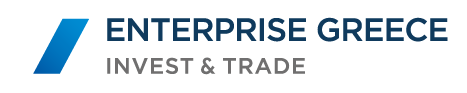  ΔΙΑΔΙΚΑΣΙΑ ΣΥΜΜΕΤΟΧΗΣΓια τη συμμετοχή τους στις επιχειρηματικές συναντήσεις, οι ενδιαφερόμενες εταιρείες θα πρέπει  να αποστείλουν έως τις 15 Μαρτίου 2017 την αίτηση συμμετοχής και το εταιρικό προφίλ στα Αγγλικά.  Οι αιτήσεις και τα εταιρικά προφίλ, θα σταλούν στα γραφεία Οικονομικών & Εμπορικών Υποθέσεων των Ελληνικών Πρεσβειών για αξιολόγηση από τους κατά τόπους αγοραστές και εκδήλωση ενδιαφέροντος για την πραγματοποίηση συναντήσεων με τις εταιρείες που θα επιλέξουν.Εντός του Απριλίου, θα υπάρξει η ενημέρωση ότι έχουν εξασφαλιστεί τουλάχιστον 6 – 8  συναντήσεις ανά εταιρεία και εν συνεχεία, θα πρέπει να καταβληθεί το ποσό των 806 ευρώ (650 ευρώ πλέον Φ.Π.Α)  προς οριστικοποίηση της συμμετοχής. Η καταβολή του  ποσού μπορεί  να  γίνεται με κατάθεση στον  παρακάτω λογαριασμό:ALPHA BANKIBAN:    GR85 0140 1200 1200 0200 2020 400:      Αρ. Λογ/σμού: 120.00.2002.020 400Επωνυμία: ΕΛΛΗΝΙΚΗ ΕΤΑΙΡΕΙΑ ΕΠΕΝΔΥΣΕΩΝ ΚΑΙ ΕΞΩΤΕΡΙΚΟΥ ΕΜΠΟΡΙΟΥ ΑΕ/ ENTERPRISE GREECEΣημειώνεται ότι  στο παραστατικό  της  Τραπέζης,  θα   πρέπει να αναφέρεται η αιτιολογία της κατάθεσης  και η επωνυμία της εταιρείας.Παρακαλούμε  επίσης, για την ταυτοποίηση της κατάθεσής σας,  όπως διαβιβάσετε  αντίγραφο του σχετικού παραστατικού της Τράπεζας στον  Enterprise Greece στο fax: 210 3355745  ή στα e-mail  pay@enterprisegreece.gov.gr & promotion@enterprisegreece.gov.gr.Ευχαριστούμε για τη συνεργασία,Μένος ΑγγελάκηςΔιευθυντής Εξαγωγικών Επιχειρηματικών ΑποστολώνΠΡΟΣΚΛΗΣΗ ΣΥΜΜΕΤΟΧΗΣΣΕ ΕΠΙΧΕΙΡΗΜΑΤΙΚΕΣ ΣΥΝΑΝΤΗΣΕΙΣ ΤΟΥ ΚΛΑΔΟΥ ΔΟΜΙΚΩΝ ΥΛΙΚΩΝ  ΜΕ ΑΓΟΡΑΣΤΕΣ ΑΠΟ ΤΟΝ ΑΡΑΒΙΚΟ ΚΟΣΜΟ    Θεσσαλονίκη,  15 -16  Μαΐου 2017Ο οργανισμός  Enterprise Greece, στοχεύοντας στην ενίσχυση της εξωστρέφειας των Ελληνικών επιχειρήσεων και της αύξησης των Ελληνικών εξαγωγών, προγραμματίζει, με την υποστήριξη της ΔΕΘ – Helexpo, τη διοργάνωση επιχειρηματικών συναντήσεων με κατασκευαστικές εταιρείες, μελετητικά γραφεία και  αγοραστές από τα ΗΑΕ, τη Σαουδική Αραβία, το Κατάρ, το Κουβέιτ, το Μπαχρέιν και  την Αίγυπτο, προκειμένου να έλθουν σε επαφή με εξαγωγικές εταιρείες του κλάδου Δομικών Υλικών. Η συμμετοχή στη διοργάνωση  των επιχειρηματικών  συναντήσεων,  δίνει τη δυνατότητα:  της πραγματοποίησης προκαθορισμένων συναντήσεων  με τις κατάλληλες επιχειρήσειςτης διερεύνησης των δυνατοτήτων συνεργασίας της ενημέρωσης για τον ανταγωνισμό και τις συνθήκες της αγοράς.ΗΜΕΡΟΜΗΝΙΑ & ΤΟΠΟΣ  ΔΙΕΞΑΓΩΓΗΣΟι συναντήσεις θα πραγματοποιηθούν  στη Θεσσαλονίκη, στις 15 και 16 Μαΐου 2017 στο Βελλίδειο  Συνεδριακό Κέντρο. ΠΡΟΪΟΝΤΑΤα προϊόντα που παρουσιάζουν ενδιαφέρον ενδεικτικά είναι: Δομικά Υλικά (μονωτικά υλικά, χρώματα), ηλεκτρολογικό υλικό, βιομηχανικός φωτισμός, ηλεκτρικά μηχανήματα, τεχνολογία υδάτων και περιβάλλοντος, συστήματα  καθαρισμού και συντήρησης, προϊόντα μεταλλουργίας, κουζίνες, μπάνια, κεραμικά, μάρμαρα, κουφώματα και κατασκευές αλουμινίου,  προϊόντα ξύλου, ηλιακή ενέργεια κ.α.            ΚΟΣΤΟΣ ΣΥΜΜΕΤΟΧΗΣΤο κόστος συμμετοχής ανά εταιρεία ανέρχεται σε 650€ πλέον του αναλογούντος ΦΠΑ. Για την πραγματοποίηση των επιχειρηματικών συναντήσεων, οι συμμετέχουσες εταιρείες, θα έχουν επιπλέον στη διάθεσή τους χώρο 6-9 τ.μ  όπου θα μπορούν να εκθέσουν τα προϊόντα τους.      ΔΙΚΑΙΩΜΑ ΣΥΜΜΕΤΟΧΗΣ Οι εταιρείες που θα υποβάλλουν αίτηση, θα είναι είτε παραγωγοί, είτε εμπορικοί  αντιπρόσωποι  προϊόντων - σημάτων τα οποία θα οριστικοποιήσουν ευκρινώς στην αίτηση συμμετοχής που θα υποβάλλουν. Η αίτηση συμμετοχής, θα πρέπει σε κάθε περίπτωση να συνοδεύεται από το προφίλ της εκάστοτε εταιρείας στα αγγλικά στο οποίο θα περιλαμβάνονται απαραίτητα και τα προϊόντα της.  